Приложение 1к Порядку выдачи разовых специальных пропусковна въезд (выезд) и передвижение по городу Пятигорску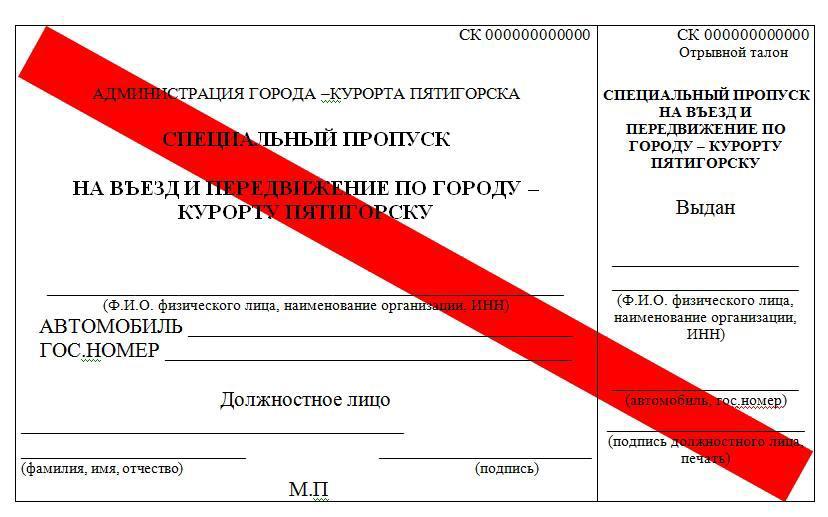 